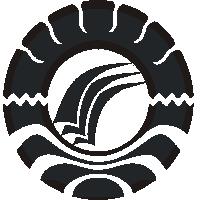 SKRIPSIPENERAPAN STRATEGI PEMBELAJARAN INKUIRI DALAM MENINGKATKAN HASIL BELAJAR SISWA PADA MATA PELAJARAN IPA DI KELAS IV SD INPRES COPPO KECAMATAN BARRU KABUPATEN BARRUREZKI PERDANA1147040164PROGRAM STUDI PENDIDIKAN GURU SEKOLAH DASARFAKULTAS ILMU PENDIDIKAN UNIVERSITAS NEGERI MAKASSAR2017SKRIPSIPENERAPAN STRATEGI PEMBELAJARAN INKUIRI DALAM MENINGKATKAN HASIL BELAJAR SISWA PADA MATA PELAJARAN IPA DI KELAS IV SD INPRES COPPO KECAMATAN BARRU KABUPATEN BARRUDiajukan untuk Memenuhi Sebagian Persyaratan Guna MemperolehGelar Sarjana Pendidikan pada Program Studi Pendidikan GuruSekolah Dasar Strata Satu Fakultas Ilmu PendidikanUniversitas Negeri Makassar REZKI PERDANA1147040164PROGRAM STUDI PENDIDIKAN GURU SEKOLAH DASARFAKULTAS ILMU PENDIDIKAN UNIVERSITAS NEGERI MAKASSAR2017